Groupe 304 			Revue mathématiques septembre-octobre 2011 : 2e partie 5. Donne un exemple d’un numéro premier : ____________________Pourquoi?Donne un exemple d’un numéro composé : ______________________Pourquoi ?6. Comparaison entre des nombres naturelsUtilise le symbole   ≤   ≥  ou   = 100-34    _____  10 x 82x 8        ______ 16734 562  ______ 212 1232 x 2 x 2 x 2  ______   107. Trouve le montant d’argent représenté.___________________________________	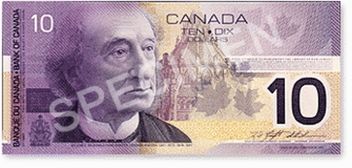 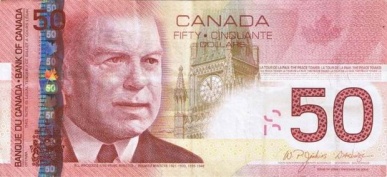 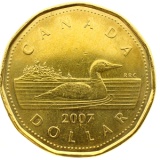 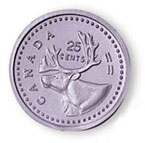 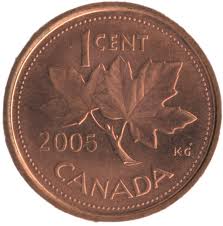 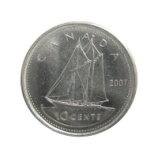 ______________________________________________________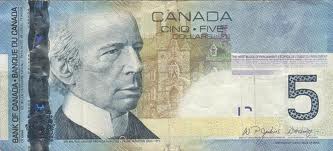 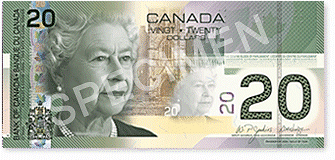 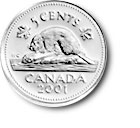 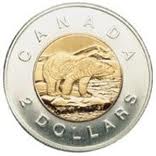 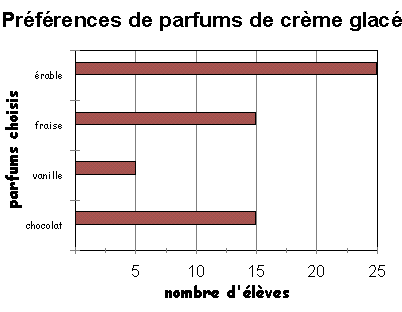 8. Vrai ou Faux :Le nom de ce diagramme est un diagramme à bandes verticale. ____________________Le total d’élèves interrogé par l’enquête est : 50 élèves.                  __________________Le crème glacé le plus préféré des élèves est le chocolat.             ____________________Il y a 15 élèves qui aiment fraise et il y a 15 élèves qui aiment chocolat. ______________Résolution de problèmeUn spectacle est donné pendant 3 soirs. Pour la première représentation, 24 dizaines de sièges sont occupés. À la deuxième soirée, 2 centaines et 78 unités de sièges sont occupés. Et enfin à la dernière soirée, seulement 12 dizaine de sièges sont occupés. Combien de billets on été vendus pour les trois représentations?Combien d’argent les trois représentations ont-elles rapporté si chaque billet coûtait 4,00$